МІНІСТЕРСТВО ОСВІТИ І НАУКИ УКРАЇНИМИКОЛАЇВСЬКИЙ НАЦІОНАЛЬНИЙ УНІВЕРСИТЕТімені В. О. СУХОМЛИНСЬКОГОФілологічний факультет Кафедра загальної та прикладної лінгвістики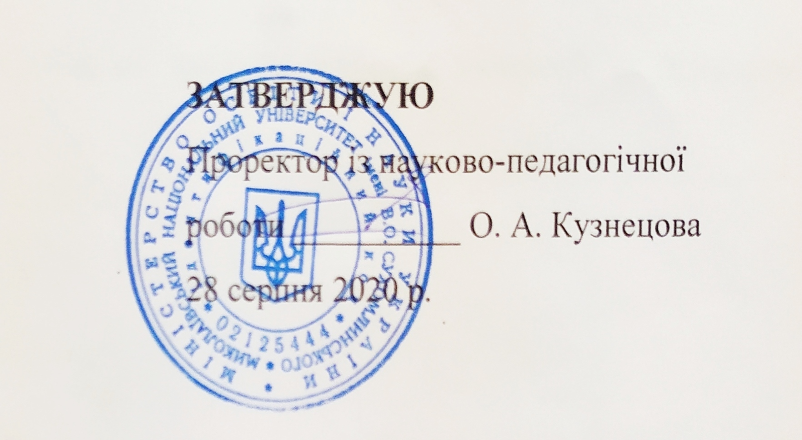 РОБОЧА ПРОГРАМА НАВЧАЛЬНОЇ ДИСЦИПЛІНИ ІНОЗЕМНА МОВА  ЗА ПРОФЕСІЙНИМ СПРЯМУВАННЯМСтупінь бакалавраГалузь знань01 Освіта / ПедагогікаСпеціальність 014 Середня освіта014.04 Середня освіта (Математика)Освітня програма«Середня освіта: Математика,фізика» Галузь знань01 Освіта / ПедагогікаСпеціальність 014 Середня освіта014.08 Середня освіта (Фізика)Освітня програма«Середня освіта: Фізика, математика» 2020 – 2021 навчальний рікРозробник:Пустовойченко Дарія Вікторівна, викладач кафедри загальної та прикладної лінгвістики, викладач _________(Пустовойченко Д.В.)Робоча програма затверджена на засіданні кафедри загальної та прикладної лінгвістикиПротокол № 1 від «28» серпня, 2020 р.Завідувач кафедри  ___________ (Коч Н. В.)«28» серпня, 2020 р.АнотаціяДисципліна  «Іноземна мова» спрямована на практичну підготовку спеціалістів, які володіють комунікативною компетенцією, навичками оперування всіма видами мовленнєвої діяльності (читання, говоріння, аудіювання та письма), і котрі здатні обговорювати широке коло питань та досягати порозуміння зі співрозмовниками; готувати виступи з різної тематики, застосовуючи відповідні засоби вербальної комунікації та адекватні форми ведення дискусій і дебатів; знаходити нову текстову, графічну, аудіо та відео інформацію, що міститься в англомовних галузевих матеріалах (як у друкованому, так і в електронному вигляді), користуючись відповідними пошуковими методами і термінологією; аналізувати англомовні джерела інформації для отримання даних, що є необхідними для виконання професійних завдань та прийняття професійних рішень; вести листування, демонструючи міжкультурне порозуміння; здійснювати переклад аутентичних текстів з різноманітної проблематики, користуючись словниками загальновживаної та термінологічної лексики тощо. Це здійснюється шляхом інтеграції мовних знань та мовленнєвих умінь в рамках тематичного і ситуативного контексту відповідно до академічної та професійної сфер студента. Навчальний процес організовується у такий спосіб, щоб сприяти паралельному і взаємопов’язаному формуванню у студентів умінь і навичок користування мовою в усній (говоріння, аудіювання) і писемній (читання, письмо) формі.Ключові слова: іноземна мова, комунікативна компетенція, міжкультурне порозуміння, мовленнєва діяльність, мовні знання і вміння,  практична підготовка спеціалістів, аутентичні джерела.Course AnnotationThe course “Foreign Language” is aimed at practical training of specialists who demonstrate communicative competency, developed language skills (reading, speaking, listening, and writing), are able to discuss a wide range of issues and to achieve understanding with interlocutors; to make speeches on various topics, using appropriate means of verbal communication and adequate discussion as well as debate formats; to find text, graphic, audio and video information contained in English-language sources (both in printed and electronic format), using appropriate search methods and terminology; to analyze English-language sources of information to obtain data necessary for solving professional tasks and decision-making; to correspond, demonstrating intercultural understanding; to translate authentic texts on various issues, using monolingual, bilingual and terminological dictionaries, etc. These goals are achieved by integrating language knowledge and skills within the thematic and situational context according to the students’ academic and professional spheres. The learning process is organized in the way to promote the parallel and interconnected formation of students' skills of using the language in oral (speaking, listening) and written (reading, writing) formats.Key words: foreign language, communicative competency, intercultural understanding, speaking activity, language knowledge and skills, practical training of specialists, authentic sources.1. Опис навчальної дисципліниМова навчання – англійська Примітка.Співвідношення кількості годин аудиторних занять до самостійної та індивідуальної роботи становить: для денної форми навчання – 180 год: 60 год. – аудиторні заняття, 120 год. – самостійна робота(33,5%/66,5%).2.Мета, завдання навчальної дисципліни та очікувані результати Мета курсу:формування у студентів загальної комунікативної мовленнєвої компетенції в обсязі тематики, що обумовлена професійними потребами. Завдання курсу: розвинути вміння та навички письма, читання і перекладу англійською мовою; розвинути навички комунікативного спілкування англійською мовою за темами повсякденного спілкування; удосконалити вміння і навички сприймати мову як при безпосередньому спілкуванні, так і під час аудіювання; удосконалити вміння і навички діалогічно та монологічно спілкуватися в межах тем, зазначених програмою; навчити передавати в усній та письмовій формах здобуту при читанні інформацію англійською мовою.Передумовою для вивчення дисципліни: курс тісно пов’язаний із використанням ІКТ, а також із лінгвістичними дисциплінами, які студент засвоює  протягом здобуття ступеня бакалавра.Навчальна дисципліна складається з 6-ти кредитів.Програмні результати навчання:ПРН 20. Здатний вислуховувати співрозмовника, пояснювати, ілюструвати та інтерпретувати, формувати комунікаційну стратегію.ПРН 22. Здатний використовувати знання хоча боднієї з поширених іноземних мов на рівні, що дозволяє отримувати та оцінювати інформацію в галузі професійної діяльності із зарубіжних джерел.ПРН 23. Здатний ефективно працювати, як особистість і як член команди, а також ефективно співпрацювати з учнівським, учительським та банківським колективами, попереджувати конфлікти.1.3. Згідно з вимогами освітньо-професійної програми студент оволодіває такими компетентностями: І. Загальнопредметні:ЗК-2. Здатність працювати в команді та автономно.ЗК-4. Здатність застосовувати набуті знання в практичних ситуаціях.ЗК-2. Здатність до адаптації та дії в новій ситуації на основі креативності.Програма навчальної дисципліни2. Програма навчальної дисципліниКредит 1. Наука сьогодні.Тема 1.Розмовна тема “Сучасна наука”. Граматика: Умовний спосіб.Тема2. Розмовна тема “Сучасні винаходи”. Граматика: Речення умови 0 типу, І типу.Тема3. Розмовна тема “Ідеї та інновації”. Граматика: Речення умови ІІ типу, ІІІ типу.Тема4.Розмовна тема “Мозок”. Граматика: Речення умови змішаного типу.Тема 5.Розмовна тема “Інтелект”. Граматика: Речення умови змішаного типу.Кредит 2.Людина і світ.Тема6.Розмовна тема “Людина і комп’ютер.”.Граматика: Модальні діслова.Тема 7.Розмовна тема “Штучний інтелект.”.  Граматика: Модальні діслова.Тема 8.Розмовна тема “Математика та мистецтво”. Граматика: Модальні діслова.Тема 9. Розмовна тема “Давньогрецька математика”. Граматика: Модальні діслова.Тема10.Розмовна тема “Фізика поруч”. Граматика: Модальні діслова.Кредит 3.Природа навколо нас.Тема11.Розмовна тема “Природа рідини.Повітря-суміш газів.Граматика: Теперішній завершений тривалий час: утворення та вживання. Порівняння теперішнього завершений тривалого часу та теперішнього завершеного простого часу.Тема 12.Розмовна тема “Дослідження структури молекул”.  Граматика: Минулий завершений тривалий час: утворення та вживання. Порівняння функцій минулих часів в англійській мові.Тема 13.Розмовна тема “Що таке світло? Граматика: Майбутній завершений тривалий час: утворення та вживання. Порівняння функцій майбутніх часів в англійській мовіТема14. Розмовна тема “Що таке електрон?”.Граматика:Способи вираження майбутньої дії чи події в англійській мові.Тема15.Розмовна тема “Сутність резонансу в природі”. Граматика: Система граматичних часів в англійській мові: узагальнення.Неправильні дієслова.Кредит 4.Подорож світом.Тема16.Розмовна тема “Подорож. Відомі столиці світу”.Граматика: Особливості вживання прийменників в англійській мові.Тема 17.Розмовна тема “Звички і традиції англомовних країн світу”.  Граматика: Особливості вживання прийменників в англійській мові.Тема 18.Розмовна тема “Кухня народів світу”. Граматика: Особливості вживання прийменників в англійській мові.Тема19. Розмовна тема “Чоловіки та жінки.Хто щасливіший – чоловік чи жінка? ”Граматика: Прийменники та їх функції.Тема20.Розмовна тема “Українські звички і традиції”. Граматика: Прийменники та їх функції.Кредит 5.Дозвілля.Тема21.Розмовна тема “ Соціальні мережі.”. Граматика: Узгодження часів.Тема22.Розмовна тема “Засоби масової інформації. ”. Граматика: Узгодження часів.Тема 23.Розмовна тема “ Інтернет. ”. Граматика: Розповідні речення у непрямій мові.Тема24. Розмовна тема “ Телевізійна програма..” Граматика: Питальні речення у непрямій мові. Наказові речення у непрямій мові.Тема25.Розмовна тема “Світові новини.”. Граматика: Трансформація непрямої мови у пряму.Кредит 6.Відомі люди.Тема26.Розмовна тема “Відомі науковці ”.Граматика: Герундій.Тема 27.Розмовна тема “Нобелівські лауреати”. Граматика: Герундій.Тема 28.Розмовна тема “Бенджамін Франклін і електрика”.  Граматика:Дієприкметниктеперішнього часу.Тема 29.Розмовна тема “Великі відкриття стародавніх греків”. Граматика: Дієприкметник минулого часу.Тема 30.Розмовна тема “Відомі фізики світу”. Граматика: Перфектнийдієприкметник.3. Структура навчальної дисципліниДенна форма навчання4. Теми практичних занятьДенна форма навчання5. Самостійна  роботаДенна форма навчання6. Індивідуальне навчально - дослідне завданняІндивідуальне навчально-дослідне завдання: підготовка доповіді/реферату.Основне завдання цього виду діяльності – систематизація, закріплення і розширення теоретичних і практичних знань з дисципліни. ІНДЗ дозволяє студентам опанувати необхідні практичні навички при вирішенні конкретних практичних завдань, розвитку навичок самостійної роботи й оволодіння методикою ведення наукових досліджень, пов'язаних з темою ІНДЗ. Метою виконання ІНДЗ є: закріплення, поглиблення і узагальнення знань, отриманих студентами під час набуття теоретичних і практичних навичок, їх використання в процесі вивчення дисципліни. ІНДЗ студенти виконують самостійно протягом вивчення дисципліни з одержанням консультацій викладача дисципліни відповідно до графіка навчального процесу.Загальні вимоги до виконання індивідуального завдання:самостійність виконання; логічність та послідовність викладення матеріалу; повнота та глибина розкриття теми, проблемної ситуації; наявність візуального супроводу (фото, відео, картини, карти, таблиці, малюнки  тощо); кількість використаних джерел; відображення практичного досвіду; обґрунтованість висновків; якість оформлення; презентація та захистіндивідуальногонавчально-дослідногозавдання7. Форми роботи та критерії оцінюванняРейтинговий контроль знань студентів здійснюється за 100-бальною шкалою: Шкала оцінювання: національна та ECTSФорми поточного та підсумкового контролю. Комплексна діагностика знань, умінь і навичок студентів із дисципліни здійснюється на основі результатів проведення поточного й підсумкового контролю знань (КР). Поточне оцінювання (індивідуальне, групове і фронтальне опитування, самостійна робота, самоконтроль). Завданням поточного контролю є систематична перевірка розуміння й засвоєння програмового матеріалу, виконання практичних, лабораторних робіт, уміння самостійно опрацьовувати тексти, складання конспекту рекомендованої літератури, написання і захист реферату, здатності публічно чи письмово представляти певний матеріал.Завданням підсумкового контролю (КР, іспит) є перевірка глибини засвоєння студентом програмового матеріалу модуля.Критерії оцінювання відповідей на практичних заняттях:Студенту виставляється відмінно за умови, якщо відповідь повна, вичерпна, насичена термінологією з курсу; визначається точністю, послідовністю і логічністю; відповідає мовним нормам. У ході відповіді студент розкриває питання, передбачені для самостійного опрацювання, наводить приклади на підтвердження теоретичного матеріалу..Студенту виставляється дуже добре, якщо відповідь повна, вичерпна, насичена термінологією з курсу; визначається точністю, послідовністю і логічністю; відповідає мовним нормам. У ході відповіді студент розкриває питання, передбачені для самостійного опрацювання, наводить приклади на підтвердження теоретичного матеріалу. У ході відповіді наявні незначні мовленнєві огріхи.Студенту виставляється добре, відповідьзмістовна, однак неповна, репліки недостатньо вдалі, оскільки не враховують належним чином використання термінологічної лексики; порушується послідовність і логічність викладу думок; надається перевага невербальній комунікації; трапляються суттєві мовленнєві огріхи..Студенту виставляється достатньо, якщо відповідь змістовна, однак неповна, репліки недостатньо вдалі, оскільки не враховують належним чином використання термінологічної лексики; порушується послідовність і логічність викладу думок; надається перевага невербальній комунікації; трапляються суттєві мовленнєві огріхи.Студенту виставляється задовільно, якщо він бере участь в обговоренні теоретичних питань практичного заняття, проте, відповіді є недостатніми за обсягом (до 5-6 реплік), елементарними за змістом, зі значною кількістю помилок різного роду.Кількість балів у кінці семестру повинна складати від 300 до 600 балів (за 6 кредитів), тобто сума балів за виконання усіх завдань. Відповідний розподіл балів, які отримують студенти за 6 кредитів*Примітка. Коефіцієнт для іспиту – 0,6. Іспит оцінюється в 40 б.8. Засоби діагностикиЗасобами діагностики та методами демонстрування результатів навчання є: завдання до практичних занять, завдання для самостійної та індивідуальної роботи  (зокрема есе, реферати), презентації результатів досліджень, тестові завдання, контрольні роботи.9. Методи навчанняУсний виклад матеріалу: наукова розповідь, спрямована на аналіз фактичного матеріалу;пояснення − вербальний метод навчання, за допомогою якого розкривається сутність певного явища, закону, процесу; проблемне навчання, робота з підручником та додатковими джерелами,  спостереження над усним мовленням, спостереження над мовним матеріалом, порівняльний аналіз, виразне читання текстів; ілюстрація − метод навчання, який передбачає показ предметів і процесів у їх символічному зображенні (малюнки, схеми, графіки та ін.).10. Рекомендована літератураБазова1. Бєляєва В. М. Англійськамова:навч. посіб./Беляєва В. М., Петльована Л. Л.-Л.:Новий світ-2000,2009.153 с2.Бех П. О. Англійськамова : навч. посіб. / П. О. Бех. Київ : Либідь,1992. 269 с.3.Верба Г. В. Граматикасучасноїанглійськоїмови : довідник / Г. В. Верба, Л. Г. Верба. – Київ : Логос, 2005. – 341 с.4.Гапон Ю. А. Англійськамова для діловогоспілкування : навч. посіб. / Ю. А. Гапон. – Київ :Європейськийуніверситет, 2004. 230 с.5.Голіцинський, Юрій Борисович. Граматика [англійськоїмови] [Текст] : зб. вправ: Пер. з 4-го рос.вид. / Ю. Б. Голіцинський. 4.вид. К. : А.С.К., 2005. 537 с.6.Каушанская В.Л. Грамматикаанглийскогоязыка. Пособие для студентовпедагогическихинститутов и университетов. М., 2000. 320с.7. Каушанская В.Л. Сборникупражнений по грамматикеанглийскогоязыка. М.,2000. 216с.8. Коганов  А.Б. Сучасна англійська мова: Розмовні теми (лексика, тексти,діалоги, вправи).К.: А.С.К., 2000. Кн.1. 359 с.9. Duckworth M. Oxford Business English Grammar and Practice.OUP, 1999. 224 p. 10. IanLebeau, GarethRees. LanguageLeader Pre-Intermediate. Coursebook. Pearson:Longman. 168 p.11. IanLebeau, GarethRees. LanguageLeader Pre-Intermediate. Workbook. Pearson:Longman. 95 p.12. Englishgrammar: ReferenceandPractice. Дроздова Т. Ю., Бурустова А. И. Химера, Санкт-Петербург, 2000. 320 р.13.Murphy R. EnglishGrammarinUse. Cambridge, 1988. 328 p.14.Longman Business English Dictionary. L.: E.W. Longman Group Ltd, 2000. 685 p.15.Longman Business English Dictionary. L.: E.W. Longman Group Ltd, 2000. 685 p. 16.Longman Dictionary of Contemporary English. L.: E.W. Longman Group Ltd, 2002. – 1855 p. 17.Oldham G.E. Dictionary of Business and Finance Terms. N.Y.: Barnes & Noble Books, 2003. 320 р.18.Oxford Dictionary of Business English. Oxford: OUP, 1999. 764 p.19.Oxford Dictionary of Business English for learners of English. Edited by Allene Tuck. Oxford University Press, 1996.383 p.Допоміжна1. Bill Mascull: Business Vocabulary in Use.Advanced. 2nd edition. Cambridge University press, 2008. 168p.2. Leo Jones, Richard Alexander: New International Business English.Cambridge University press, 2011.264p.3.MurphyRaymond: Essentialgrammarinuse (blue).- Cambridge University press, 2011. 260с.4. Peter Roach: English Phonetic and Phonology. Glossary.- Cambridge University press, 2009.218с.5. Simon Sweeny: Communicating in Business English. 2nd edition. Cambridge University press, 2011. 129p.11. Інформаційні ресурсиhttp://www.etymonline.com/http://eldum.phil.muni.cz/course/view.php?id=15http://ijl.oxfordjournals.org/http:|//www.bellenglish.com/ http://www.bbc.co.uk/worldservice/learningenglish/index.htmlhttp://www.oup.co.uk/http:/www.ldoceonline.com/Найменування показників Галузь знань, напрям підготовки, освітньо-кваліфікаційний рівеньХарактеристика навчальної дисципліниХарактеристика навчальної дисципліниХарактеристика навчальної дисципліниНайменування показників Галузь знань, напрям підготовки, освітньо-кваліфікаційний рівеньденна форма навчанняденна форма навчанняденна форма навчанняКількість кредитів  - 6Галузь знань:Галузь знань01 Освіта / ПедагогікаНормативнаНормативнаНормативнаКількість кредитів  - 6Спеціальність: 014.04 Середня освіта (Математика)                        014.08 Середня освіта (Фізика)НормативнаНормативнаНормативнаІндивідуальне науково-дослідне завдання: доповіді, реферати.Освітня програма:Середня освіта: Математика,фізикаСередня освіта: Фізика, математикаСеместрСеместрСеместрЗагальна кількість годин - 180Освітня програма:Середня освіта: Математика,фізикаСередня освіта: Фізика, математика7-й7-й8-йТижневих годин для денної форми навчання: аудиторних – 2самостійної роботи студента – 4Ступінь бакалавраПрактичніПрактичніПрактичніhttp://moodle.mdu.edu.ua/my/Ступінь бакалавра30 год.30год.30год.http://moodle.mdu.edu.ua/my/Ступінь бакалавраСамостійна роботаСамостійна роботаСамостійна роботаhttp://moodle.mdu.edu.ua/my/Ступінь бакалавра60 год.60 год. 60 год. http://moodle.mdu.edu.ua/my/Ступінь бакалавраВид контролю: залікВид контролю: залікВид контролю: залікНазви кредитів і темНазви кредитів і темКількість годинКількість годинКількість годинКількість годинКількість годинКількість годинКількість годинКількість годинКількість годинКількість годинКількість годинКількість годинНазви кредитів і темНазви кредитів і темусьогоу тому числіу тому числіу тому числіу тому числіу тому числіу тому числіу тому числіу тому числіу тому числіу тому числіу тому числіНазви кредитів і темНазви кредитів і темусьоголлпплаблабіндіндсрсрср11233445566777Кредит 1. Сучасна наука.Кредит 1. Сучасна наука.Кредит 1. Сучасна наука.Кредит 1. Сучасна наука.Кредит 1. Сучасна наука.Кредит 1. Сучасна наука.Кредит 1. Сучасна наука.Кредит 1. Сучасна наука.Кредит 1. Сучасна наука.Кредит 1. Сучасна наука.Кредит 1. Сучасна наука.Кредит 1. Сучасна наука.Кредит 1. Сучасна наука.Кредит 1. Сучасна наука.Тема 1.Розмовна тема “Сучасна наука”. Граматика: Умовний спосіб.666224Тема2. Розмовна тема “Сучасні винаходи”. Граматика: Речення умови 0 типу, І типу.666224Тема3. Розмовна тема “Ідеї та інновації”. Граматика: Речення умови ІІ типу, ІІІ типу.666224Тема4.Розмовна тема “Мозок ”. Граматика: Речення умови змішаного типу.666224Тема 5.Розмовна тема “Інтелект”. Граматика: Речення умови змішаного типу.666224Усього:303030101020Кредит 2.Людина і світ.Кредит 2.Людина і світ.Кредит 2.Людина і світ.Кредит 2.Людина і світ.Кредит 2.Людина і світ.Кредит 2.Людина і світ.Кредит 2.Людина і світ.Кредит 2.Людина і світ.Кредит 2.Людина і світ.Кредит 2.Людина і світ.Кредит 2.Людина і світ.Кредит 2.Людина і світ.Кредит 2.Людина і світ.Кредит 2.Людина і світ.Тема6.Розмовна тема “Людина і комп’ютер.”.Граматика: Модальні діслова.666224Тема 7.Розмовна тема “Штучний інтелект.”.  Граматика: Модальні діслова.666224Тема 8.Розмовна тема “Математика та мистецтво”. Граматика: Модальні діслова.666224Тема 9. Розмовна тема “Давньогрецька математика ”. Граматика: Модальні діслова666224Тема10.Розмовна тема “Фізика поруч”. Граматика: Модальні діслова.666224Усього:303030101020Кредит 3.Природа навколо нас.Кредит 3.Природа навколо нас.Кредит 3.Природа навколо нас.Кредит 3.Природа навколо нас.Кредит 3.Природа навколо нас.Кредит 3.Природа навколо нас.Кредит 3.Природа навколо нас.Кредит 3.Природа навколо нас.Кредит 3.Природа навколо нас.Кредит 3.Природа навколо нас.Кредит 3.Природа навколо нас.Кредит 3.Природа навколо нас.Кредит 3.Природа навколо нас.Кредит 3.Природа навколо нас.Тема11.Розмовна тема “Природа рідини.Повітря-суміш газів.Граматика: Теперішній завершений тривалий час: утворення та вживання. Порівняння теперішнього завершений тривалого часу та теперішнього завершеного простого часу.666224Тема 12.Розмовна тема “Дослідження структури молекул ”.  Граматика: Минулий завершений тривалий час: утворення та вживання. Порівняння функцій минулих часів в англійській мові.666224Тема 13.Розмовна тема “Що таке світло? Граматика: Майбутній завершений тривалий час: утворення та вживання. Порівняння функцій майбутніх часів в англійській мові.666224Тема14. Розмовна тема “Що таке електрон?”. Граматика:Способи вираження майбутньої дії чи події в англійській мові.666224Тема15.Розмовна тема “Сутність резонансу вприроді”. Граматика: Система граматичних часів в англійській мові: узагальнення.Неправильні дієслова.666224Усього:303030101020Кредит 4.Подорож світом.Кредит 4.Подорож світом.Кредит 4.Подорож світом.Кредит 4.Подорож світом.Кредит 4.Подорож світом.Кредит 4.Подорож світом.Кредит 4.Подорож світом.Кредит 4.Подорож світом.Кредит 4.Подорож світом.Кредит 4.Подорож світом.Кредит 4.Подорож світом.Кредит 4.Подорож світом.Кредит 4.Подорож світом.Кредит 4.Подорож світом.Тема16.Розмовна тема “Подорож. Відомі столиці світу”.Граматика: Особливості вживання прийменників в англійській мові.666224Тема 17.Розмовна тема “Звички і традиції англомовних країн світу”.  Граматика: Особливості вживання прийменників в англійській мові.666224Тема 18.Розмовна тема “Кухня народів світу”. Граматика: Особливості вживання прийменників в англійській мові.666224Тема19. Розмовна тема “Чоловіки та жінки.Хто щасливіший – чоловік чи жінка? ”Граматика: Прийменники та їх функції.666224Тема20.Розмовна тема “Українські звички і традиції”. Граматика: Прийменники та їх функції.666224Усього:303030101020Кредит 5.Дозвілля.Кредит 5.Дозвілля.Кредит 5.Дозвілля.Кредит 5.Дозвілля.Кредит 5.Дозвілля.Кредит 5.Дозвілля.Кредит 5.Дозвілля.Кредит 5.Дозвілля.Кредит 5.Дозвілля.Кредит 5.Дозвілля.Кредит 5.Дозвілля.Кредит 5.Дозвілля.Кредит 5.Дозвілля.Кредит 5.Дозвілля.Тема21.Розмовна тема “ Соціальні мережі.”. Граматика: Узгодження часів.666224Тема22.Розмовна тема “Засоби масової інформації. ”. Граматика: Узгодження часів.666224Тема 23.Розмовна тема “ Інтернет. ”. Граматика: Розповідні речення у непрямій мові.666224Тема24. Розмовна тема “ Телевізійна програма..” Граматика: Питальні речення у непрямій мові. Наказові речення у непрямій мові.666224Тема25.Розмовна тема “Світові новини.”. Граматика: Трансформація непрямої мови у пряму.666224Усього:303030101020Кредит 6.Відомі люди.Кредит 6.Відомі люди.Кредит 6.Відомі люди.Кредит 6.Відомі люди.Кредит 6.Відомі люди.Кредит 6.Відомі люди.Кредит 6.Відомі люди.Кредит 6.Відомі люди.Кредит 6.Відомі люди.Кредит 6.Відомі люди.Кредит 6.Відомі люди.Кредит 6.Відомі люди.Кредит 6.Відомі люди.Кредит 6.Відомі люди.Тема26.Розмовна тема “Відомі науковці ”.Граматика: Герундій.6662244Тема 27.Розмовна тема “Нобелівські лауреати”. Граматика: Герундій.6662244Тема 28.Розмовна тема “Бенджамін Франклін і електрика”.  Граматика:Дієприкметниктеперішнього часу.6662244Тема 29.Розмовна тема “Великі відкриття стародавніх греків”. Граматика: Дієприкметник минулого часу.6662244Тема 30.Розмовна тема “Відомі фізики світу”. Граматика: Перфектнийдієприкметник.6662244Усього:30303010102020Разом за курс1801801806060120120№з/пНазва темиКількістьгодинКредит 1. Сучасна наука.Кредит 1. Сучасна наука.Кредит 1. Сучасна наука.1Тема 1.Розмовна тема “Сучасна наука”. Граматика: Умовний спосіб.22Тема2. Розмовна тема “Сучасні винаходи”. Граматика: Речення умови 0 типу, І типу.23Тема3. Розмовна тема “Ідеї та інновації”. Граматика: Речення умови ІІ типу, ІІІ типу.24Тема4.Розмовна тема “Мозок ”. Граматика: Речення умови змішаного типу.25Тема 5.Розмовна тема “Інтелект”. Граматика: Речення умови змішаного типу.2Кредит 2.Людина і світ.Кредит 2.Людина і світ.Кредит 2.Людина і світ.6Тема6.Розмовна тема “Людина і комп’ютер.”.Граматика: Модальні діслова.27Тема 7.Розмовна тема “Штучний інтелект.”.  Граматика: Модальні діслова.28Тема 8.Розмовна тема “Математика та мистецтво”. Граматика: Модальні діслова.29Тема 9. Розмовна тема “Давньогрецька математика ”. Граматика: Модальні діслова210Тема10.Розмовна тема “Фізика поруч”. Граматика: Модальні діслова.2Кредит 3.Природа навколо нас.Кредит 3.Природа навколо нас.Кредит 3.Природа навколо нас.11Тема11.Розмовна тема “Природа рідини.Повітря-суміш газів.Граматика: Теперішній завершений тривалий час: утворення та вживання. Порівняння теперішнього завершений тривалого часу та теперішнього завершеного простого часу.212Тема 12.Розмовна тема “Дослідження структури молекул ”.  Граматика: Минулий завершений тривалий час: утворення та вживання. Порівняння функцій минулих часів в англійській мові.213Тема 13.Розмовна тема “Що таке світло? Граматика: Майбутній завершений тривалий час: утворення та вживання. Порівняння функцій майбутніх часів в англійській мові.214Тема14. Розмовна тема “Що таке електрон?”. Граматика:Способи вираження майбутньої дії чи події в англійській мові.215Тема15.Розмовна тема “Сутність резонансу в природі”. Граматика: Система граматичних часів в англійській мові: узагальнення.Неправильні дієслова.2Кредит 4.Подорож світом.Кредит 4.Подорож світом.Кредит 4.Подорож світом.16Тема16.Розмовна тема “Подорож. Відомі столиці світу”.Граматика: Особливості вживання прийменників в англійській мові.217Тема 17.Розмовна тема “Звички і традиції англомовних країн світу”.  Граматика: Особливості вживання прийменників в англійській мові.218Тема 18.Розмовна тема “Кухня народів світу”. Граматика: Особливості вживання прийменників в англійській мові.219Тема19. Розмовна тема “Чоловіки та жінки.Хто щасливіший – чоловік чи жінка? ”Граматика: Прийменники та їх функції.220Тема20.Розмовна тема “Українські звички і традиції”. Граматика: Прийменники та їх функції.2Кредит 5.ДозвілляКредит 5.ДозвілляКредит 5.Дозвілля21Тема21.Розмовна тема “ Соціальні мережі.”. Граматика: Узгодження часів.222Тема22.Розмовна тема “Засоби масової інформації. ”. Граматика: Узгодження часів.223Тема 23.Розмовна тема “ Інтернет. ”. Граматика: Розповідні речення у непрямій мові.224Тема24. Розмовна тема “ Телевізійна програма..” Граматика: Питальні речення у непрямій мові. Наказові речення у непрямій мові.225Тема25.Розмовна тема “Світові новини.”. Граматика: Трансформація непрямої мови у пряму.2Кредит 6.Наукові дослідження.Кредит 6.Наукові дослідження.Кредит 6.Наукові дослідження.26Тема26.Розмовна тема “Відомі науковці ”.Граматика: Герундій.227Тема 27.Розмовна тема “Нобелівські лауреати”. Граматика: Герундій.228Тема 28.Розмовна тема “Бенджамін Франклін і електрика”.  Граматика:Дієприкметниктеперішнього часу.229Тема 29.Розмовна тема “Великі відкриття стародавніх греків”. Граматика: Дієприкметник минулого часу.230Тема 30.Розмовна тема “Відомі фізики світу”. Граматика: Перфектнийдієприкметник.2РазомРазом60№з/пНазва темиКількістьгодинКредит 1. Сучасна наука.Кредит 1. Сучасна наука.Кредит 1. Сучасна наука.1Тема 1.Розмовна тема “Сучасна наука”. Граматика: Умовний спосіб. Виконання завдань на закріплення лексико-граматичного матеріалу теми. Підготувати твір на тему “Сучасна наука”.42Тема2. Розмовна тема “Сучасні винаходи”. Граматика: Речення умови 0 типу, І типу. Виконання завдань на закріплення лексико-граматичного матеріалу теми. 43Тема3. Розмовна тема “Ідеї та інновації”. Граматика: Речення умови ІІ типу, ІІІ типу. Виконання завдань на закріплення лексико-граматичного матеріалу теми. 44Тема4.Розмовна тема “Мозок ”. Граматика: Речення умови змішаного типу. Виконання завдань на закріплення лексико-граматичного матеріалу теми. Підготувати міні-презентацію, спираючись на запропоновану лексику.45Тема 5.Розмовна тема “Інтелект”. Граматика: Речення умови змішаного типу. Виконання завдань на закріплення лексико-граматичного матеріалу теми.4Кредит 2.Людина і світ.Кредит 2.Людина і світ.Кредит 2.Людина і світ.6Тема6.Розмовна тема “Людина і комп’ютер.”.Граматика: Модальні діслова. Виконання завдань на закріплення лексико-граматичного матеріалу теми.47Тема 7.Розмовна тема “Штучний інтелект.”.  Граматика: Модальні діслова. Виконання завдань на закріплення лексико-граматичного матеріалу теми.48Тема 8.Розмовна тема “Математика та мистецтво”. Граматика: Модальні діслова. Виконання завдань на закріплення лексико-граматичного матеріалу теми..49Тема 9. Розмовна тема “Давньогрецька математика ”. Граматика: Модальні діслова Виконання завдань на закріплення лексико-граматичного матеріалу теми.410Тема10.Розмовна тема “Фізика поруч”. Граматика: Модальні діслова. Виконання завдань на закріплення лексико-граматичного матеріалу теми. Підготувати міні-презентацію, спираючись на запропоновану лексику.4Кредит 3.Природа навколо нас.Кредит 3.Природа навколо нас.Кредит 3.Природа навколо нас.11Тема11.Розмовна тема “Природа рідини.Повітря-суміш газів.Граматика: Теперішній завершений тривалий час: утворення та вживання. Порівняння теперішнього завершений тривалого часу та теперішнього завершеного простого часу. Виконання завдань на закріплення лексико-граматичного матеріалу теми.412Тема 12.Розмовна тема “Дослідження структури молекул ”.  Граматика: Минулий завершений тривалий час: утворення та вживання. Порівняння функцій минулих часів в англійській мові. Виконання завдань на закріплення лексико-граматичного матеріалу теми.413Тема 13.Розмовна тема “Що таке світло? Граматика: Майбутній завершений тривалий час: утворення та вживання. Порівняння функцій майбутніх часів в англійській мові. Виконання завдань на закріплення лексико-граматичного матеріалу теми.414Тема14. Розмовна тема “Що таке електрон?”. Граматика:Способи вираження майбутньої дії чи події в англійській мові. Виконання завдань на закріплення лексико-граматичного матеріалу теми415Тема15.Розмовна тема “Сутність резонансу в природі”. Граматика: Система граматичних часів в англійській мові: узагальнення.Неправильні дієслова. Виконання завдань на закріплення лексико-граматичного матеріалу теми. Підготувати міні-презентацію, спираючись на запропоновану лексику.4Кредит 4.Подорож світом.Кредит 4.Подорож світом.Кредит 4.Подорож світом.16Тема16.Розмовна тема “Подорож. Відомі столиці світу”.Граматика: Особливості вживання прийменників в англійській мові. Виконання завдань на закріплення лексико-граматичного матеріалу теми..417Тема 17.Розмовна тема “Звички і традиції англомовних країн світу”.  Граматика: Особливості вживання прийменників в англійській мові. Виконання завдань на закріплення лексико-граматичного матеріалу теми.418Тема 18.Розмовна тема “Кухня народів світу”. Граматика: Особливості вживання прийменників в англійській мові. Виконання завдань на закріплення лексико-граматичного матеріалу теми.Читання та переказ газетних статей.419Тема19. Розмовна тема “Чоловіки та жінки.Хто щасливіший – чоловік чи жінка? ”Граматика: Прийменники та їх функції. Виконання завдань на закріплення лексико-граматичного матеріалу теми.420Тема20.Розмовна тема “Українські звички і традиції”. Граматика: Прийменники та їх функції. Виконання завдань на закріплення лексико-граматичного матеріалу теми. Підготувати міні-презентацію, спираючись на запропоновану лексику.4Кредит 5.ДозвілляКредит 5.ДозвілляКредит 5.Дозвілля21Тема21.Розмовна тема “ Соціальні мережі.”. Граматика: Узгодження часів. Виконання завдань на закріплення лексико-граматичного матеріалу теми.422Тема22.Розмовна тема “Засоби масової інформації. ”. Граматика: Узгодження часів. Виконання завдань на закріплення лексико-граматичного матеріалу теми.423Тема 23.Розмовна тема “ Інтернет. ”. Граматика: Розповідні речення у непрямій мові. Виконання завдань на закріплення лексико-граматичного матеріалу теми.424Тема24. Розмовна тема “ Телевізійна програма..” Граматика: Питальні речення у непрямій мові. Наказові речення у непрямій мові. Виконання завдань на закріплення лексико-граматичного матеріалу теми..425Тема25.Розмовна тема “Світові новини.”. Граматика: Трансформація непрямої мови у пряму. Виконання завдань на закріплення лексико-граматичного матеріалу теми. Підготувати міні-презентацію, спираючись на запропоновану лексику. Читання та переказ газетних статей.4Кредит 6.Наукові дослідження.Кредит 6.Наукові дослідження.Кредит 6.Наукові дослідження.26Тема26.Розмовна тема “Відомі науковці ”.Граматика: Герундій. Виконання завдань на закріплення лексико-граматичного матеріалу теми. Підготувати міні-презентацію, спираючись на запропоновану лексику.427Тема 27.Розмовна тема “Нобелівські лауреати”. Граматика: Герундій. Виконання завдань на закріплення лексико-граматичного матеріалу теми.Читання та переказ газетних статей.428Тема 28.Розмовна тема “Бенджамін Франклін і електрика”.  Граматика:Дієприкметниктеперішнього часу. Виконання завдань на закріплення лексико-граматичного матеріалу теми.429Тема 29.Розмовна тема “Великі відкриття стародавніх греків”. Граматика: Дієприкметник минулого часу. Виконання завдань на закріплення лексико-граматичного матеріалу теми.430Тема 30.Розмовна тема “Відомі фізики світу”. Граматика: Перфектнийдієприкметник. Виконання завдань на закріплення лексико-граматичного матеріалу теми. Підготувати міні-презентацію, спираючись на запропоновану лексику.4РазомРазом60ОЦІНКАЄКТССУМА БАЛІВОЦІНКА ЗА НАЦІОНАЛЬНОЮ ШКАЛОЮ ОЦІНКА ЗА НАЦІОНАЛЬНОЮ ШКАЛОЮ ОЦІНКАЄКТССУМА БАЛІВекзамен залікA90-1005 (відмінно)5/відм./зарахованоB80-894 (добре)4/добре/ зарахованоC65-794 (добре)4/добре/ зарахованоD55-643 (задовільно) 3/задов./ зарахованоE50-543 (задовільно) 3/задов./ зарахованоFX35-492 (незадовільно) Не зарахованоПоточне оцінювання та самостійна роботаПоточне оцінювання та самостійна роботаПоточне оцінювання та самостійна роботаПоточне оцінювання та самостійна роботаПоточне оцінювання та самостійна роботаПоточне оцінювання та самостійна роботаПоточне оцінювання та самостійна роботаПоточне оцінювання та самостійна роботаПоточне оцінювання та самостійна роботаПоточне оцінювання та самостійна роботаПоточне оцінювання та самостійна роботаПоточне оцінювання та самостійна роботаПоточне оцінювання та самостійна роботаПоточне оцінювання та самостійна роботаПоточне оцінювання та самостійна роботаКР Накопичувальні бали/сумаТ1Т2Т3Т4Т5Т6Т7Т8Т9Т10Т11Т12Т13Т14Т15100600/100202020202020202020201010101010100600/100Т16Т17Т18Т19Т20Т21Т22Т23Т24Т25Т26Т27Т28Т29Т30100600/100202020202020202020201010101010100600/100